            .........................................................................................................................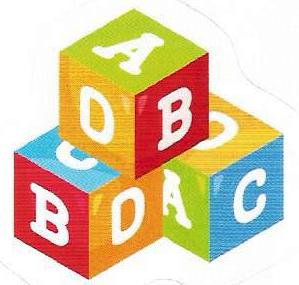 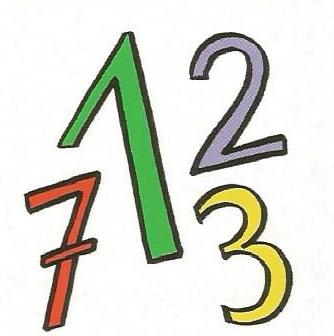             .........................................................................................................................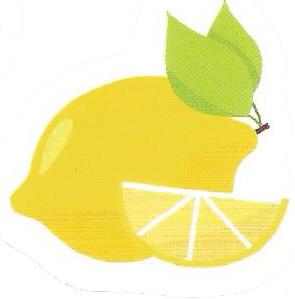 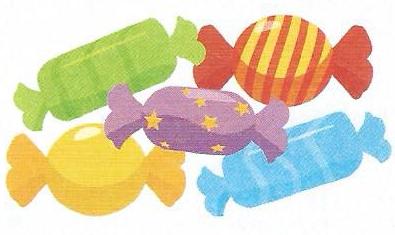            ........................................................................................................................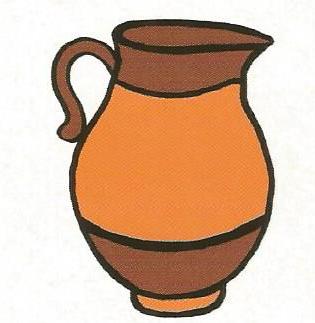 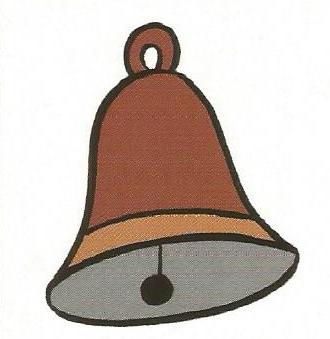 